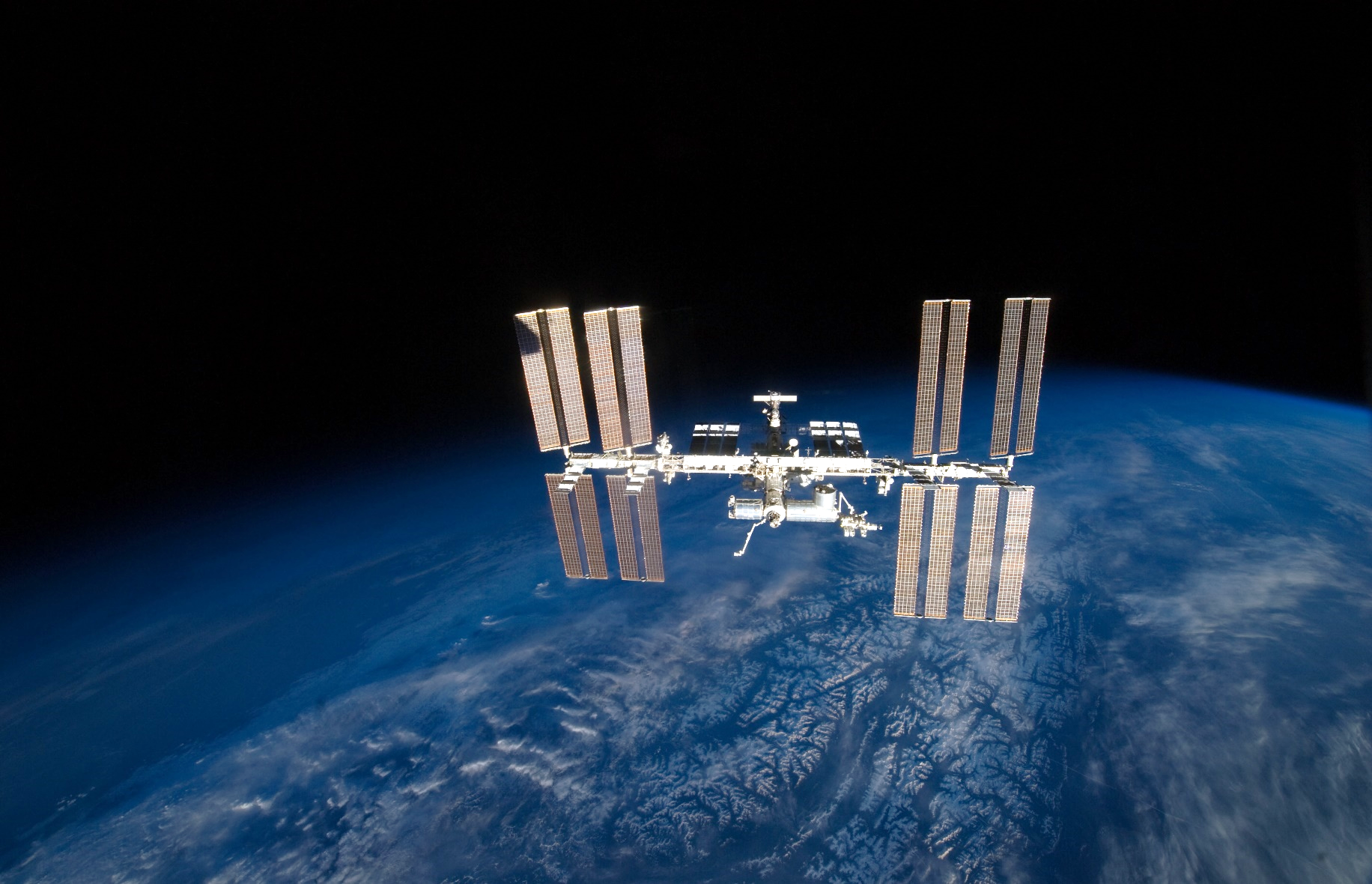 ◆日　時　　2019年９月２７日（金）１４：３０～17：００◆会　場　　十勝産業振興センター 大会議室(帯広市西22条北2丁目23-9)◆参加費　 無　料◆対象者　　宇宙日本食の開発に興味のある方、支援機関など	　　　 どなたでもご参加いただけます！【交流会】17：15から同所で交流会を開催します。参加についてはセミナーお申込みに合わせてお知らせください。※会費は1,500円程度を予定しております。※お問い合わせは、北海道十勝総合振興局商工労働観光課まで。（電話0155-26-9100）とかち宇宙日本食セミナー参加申込書（９/20申込締切）FAX:0155-25-7756　/　email: tokachi.shoko1@pref.hokkaido.lg.jp所属(会社名・団体名)部署・役職氏名交流会参加・不参加参加・不参加